Name:....................................................................................	Index No.: ........................................								Adm No:…………………………..								Candidate’s Signature: .................								Date: ................................................232/3PHYSICSPaper 3PRACTICALTERM 1, 2017Time: 2¼ hours MOI HIGH SCHOOL - KABARAKFORM FOUR END TERM EXAMINATIONPHYSICSPaper 3Instructions to CandidatesWrite your name and index number in the spaces provided above.Sign and write the date of the examination paper.Answer ALL the questions in the spaces provided in the question paper.ALL working MUST be clearly shown where necessary.Mathematical tables and silent electronic calculators may be used.Candidates should check the paper to ascertain that all the pages are printed as indicated and that no questions are missing.Take density of water 1g/cm3.1.	You are provided with the following apparatus:	-	An ammeter (0 – 3A)	-	A voltmeter (0 – 3V)	-	Two dry cells and cell holders	-	A mounted resistance wire on a meter rule.	-	Seven connecting wires with crocodile clips at both ends.	-	A bulb	-	A jockey or crocodile clip	-	Micrometer screw gauge (to be shared)	(a)	(i)	Connect the apparatus as shown in the circuit below.		(ii)	With the crocodile clip at P (L = 100cm) take the voltmeter and ammeter 				readings.  Record V and I in the table below.  Repeat for other values of L 				shown in the table.					Complete the table						(5 marks)		(iii)	Plot a graph of current I (y – axis) against the p.d. V (x – axis).													(5 marks)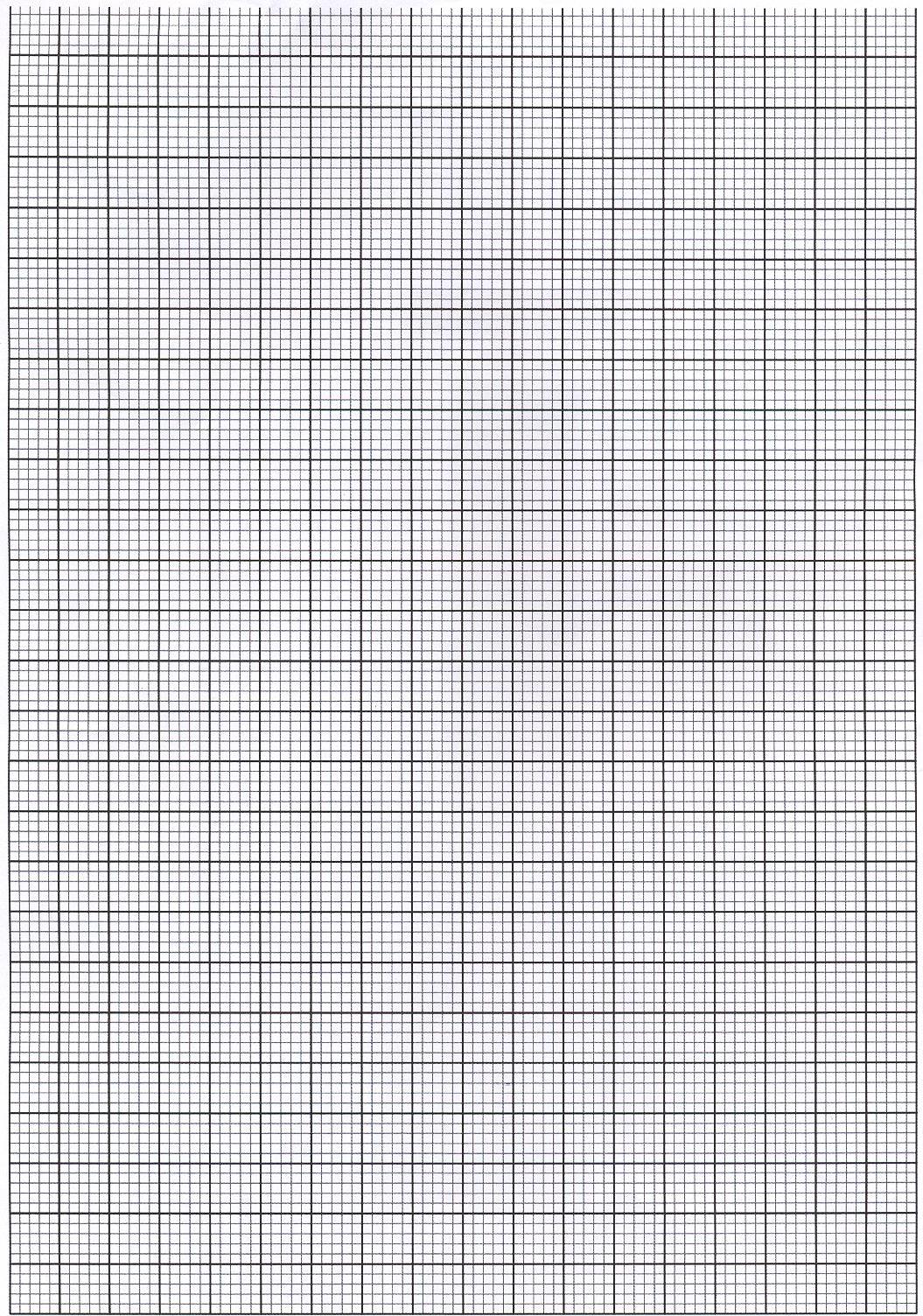 		(iv)	Determine the slope of the graph when the p.d. V = 1.5v.	(3 marks)		(v)	State and explain how the physical property represented by the slope of 				the graph changes with the current.				(2 marks)	(b)	Use the apparatus provided to connect the circuit shown below. 		(i)	Record the current I and the p.d (V)				(2 marks)			I	=	……………………………………………………………………………………….			V	=	……………………………………………………………………………………….		(ii)	Using the micrometer screw gauge measure the diameter d of the wire.												(1 mark)			d 	= 	……………………………………………………………………………………….		(iii)	Calculate the quantity				=	0.785  			and give its units, where L and d are in SI units.		(2 marks)2.	PART A:	You are provided with the following apparatus:-	-	One complete clamp stand.	-	One mass labelled X.	-	One mass labelled S	-	One metre rule	-	Three pieces of thread	-	Water in 100ml beaker labelled W.	-	A liquid in 100ml beaker labelled L	-	Some tissue paper	-	A piece of cellotape/masking tape.	-	Vernier calipers (to be shared).		Proceed as follows:	(a)	Suspend the metre rule as shown in figure 1 below.  Adjust the position of the 			thread until the metre rule balances at it’s centre of gravity.  Record the mark on 			the metre rule where it balances.		Balancing mark ……………………………………cm.			(1 mark)		This position should be maintained throughout the experiment.  Use the 				celotape provided to fix the thread to the metre rule at this position.	Figure 1.	(b)	Hang the mass labelled S at d = 20cm and the mass labelled X on the opposite 			side as shown in figure 2 below.		Adjust the position of X until the system balances in the air horizontally and 			record the distance d1. (i.e. the distance of X when S is in air) in the table.  Repeat 		for values of d = 25, 30, 35 and 40cm, each time measuring the respective 			distance d1 and tabulating your results in the table provided. 	Table										(5 marks)	(c)	With the mass S completely immersed in water, adjust the distance d2 of mass X 			when d = 20cm, until the set up balances horizontally without the mass S 				touching the sides or bottom of the beaker.  Record the value for d2 when d = 			20cm in the table provided.  Repeat for values of d = 25, 30, 35 and 40cm, each 			time measuring the respective distance d2 and tabulating the results.  Determine 			the values of d1 – d2 for each pair and completing the table.	(d)	Wipe the mass S dry using the tissue paper provided.  Repeat the procedure in 			(c) this time with mass S completely immersed in liquid L.  Record the respective 		distances d3 of mass X when mass S is in liquid L. Determine the values of d1 – d3 			for each pair and complete the table.		(i)	Plot a graph of (d1 – d3)cm against (d1 – d2)cm.		(4 marks)		(ii)	Determine the gradient G of your graph.			(3 marks)	(e)	(i)	Using the Vernier calipers provided measure the height and diameter of 				the mass X.							(4 marks)			Height	=	……………………………………………………………………………………….			Diameter   =	……………………………………………………………………………………….		(ii)	Determine the volume V of the mass X.PART B:	You are provided with the following:-	One lens labelled A-	One lens holder-	One white screen-	One white screen with a cross-wire-	One candle-	A metre rule	(f)	Arrange the candle, cross-wire lends and screen as shown in the figure below.  			(Ensure that the candle, the cross-wire and the centre of the lens are in the same 		horizontal line)		With the candle close to the cross-wire and the cross-wire 30cm from the lens.  			Adjust the position of the screen until a sharp image of the cross-wire is seen on 			the screen.		(i)	Measure the distance V : V = ………………………………cm 	(1 mark)		(ii)	From the formula ƒ =   determine the value of ƒ.		(2 marks)CONFIDENTIAL232/3 PHYSICS1.	Provide the following apparatus:	-	An ammeter (0 – 3A)	-	A voltmeter (0 – 3V)	-	A nichrome resistance wire  0.37  0.01mm and length  101cm mounted on a 		metre rule.	-	A mounted resistance wire on a meter rule.	-	Seven connecting wires with crocodile clips at both ends.	-	A bulb	-	A jockey or crocodile clip	-	Micrometer screw gauge (to be shared)2.  PART A	Provide the following apparatus:-	-	One complete clamp stand.	-	One mass labelled X – 100g	-	One mass labelled S – 50g	-	One metre rule	-	Three pieces of thread	-	Water in 100ml beaker ¾ full labelled W.	-	Kerosene in 100ml beaker ¾ full labelled L	-	Some tissue paper	-	A piece of cellotape/masking tape approximately 15cm	-	Vernier calipers (to be shared).2.  PART B Provide the following:-	One lens labelled A local length 10cm-	One lens holder-	One white screen-	One white screen with a cross-wire-	One candle-	A metre rule-	Match boxLength L (cm)1007550250p.d V (V)Current I (A)d (cm)Distance d1is the distance of X when S is in air.Distance d2 is the distance of X when S is in Water.Distance d3is the distanced of X when S is in Liquid L.d1 – d2 (cm)d1 – d3 (cm)2025303540